Тема: Функції та їх властивості. Графіки функцій1.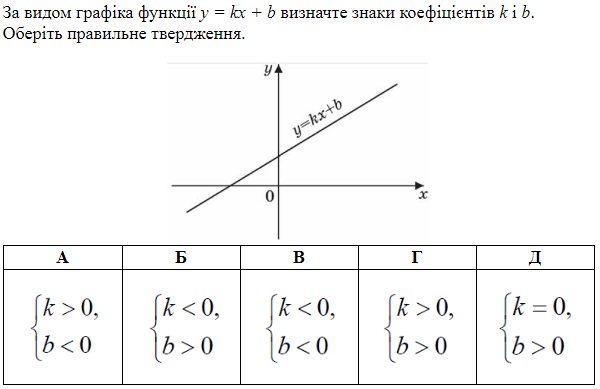 2.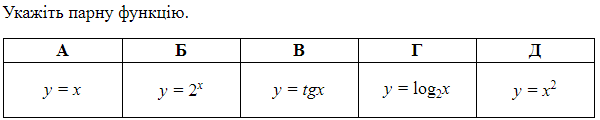 3.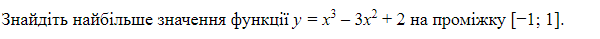 4.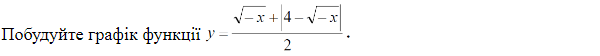 5.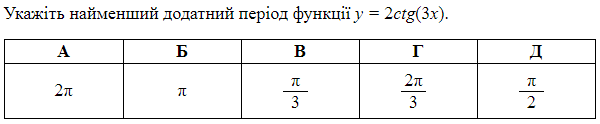 6.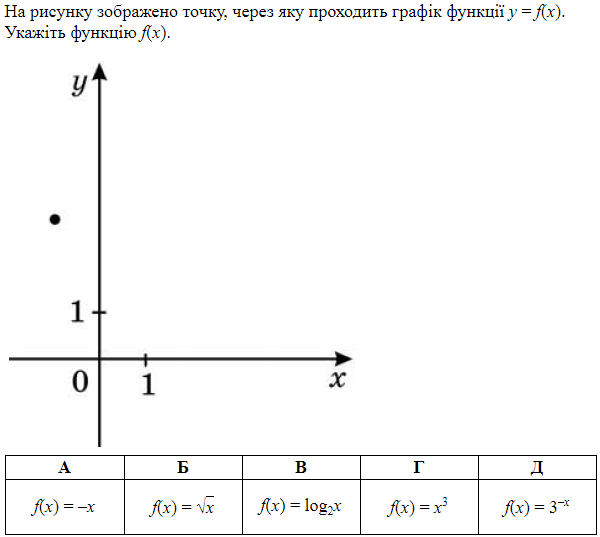 7.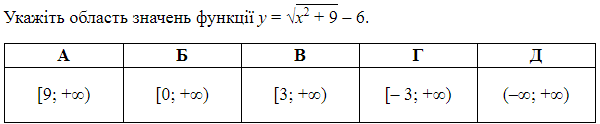 8.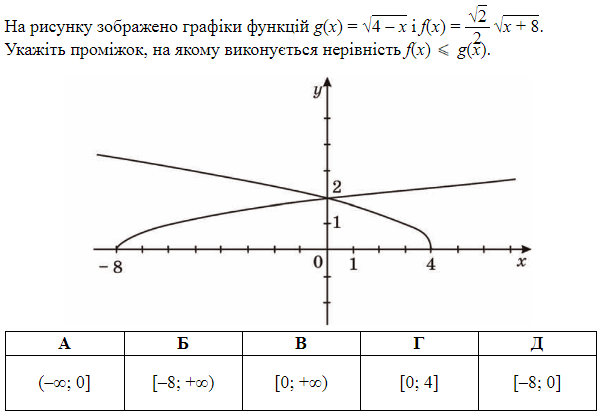 9.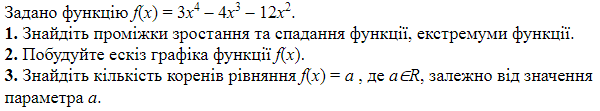 10.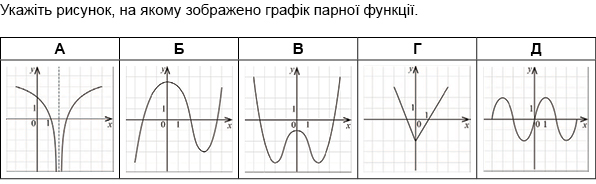 11.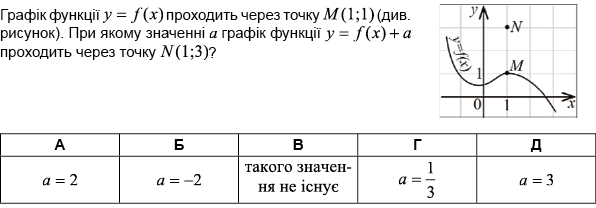 12.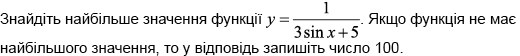 13.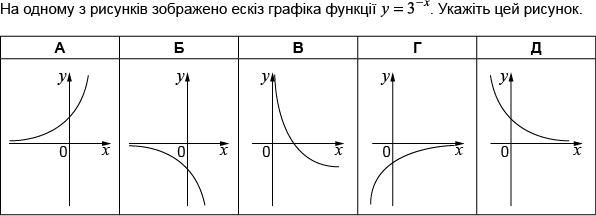 14.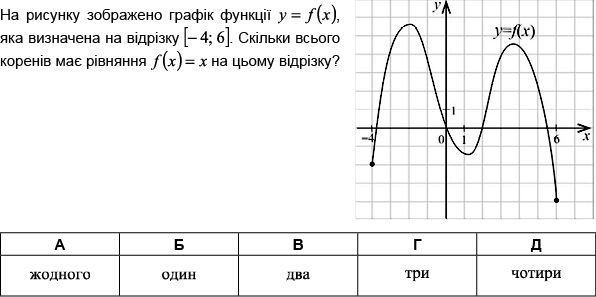 15.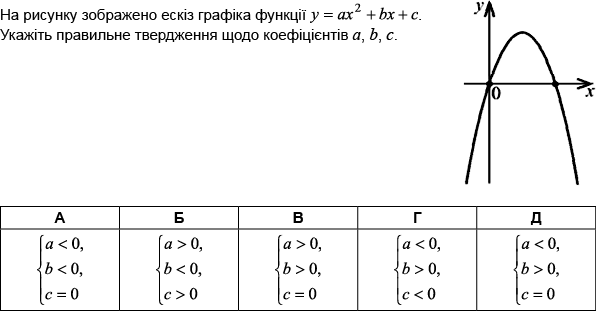 16.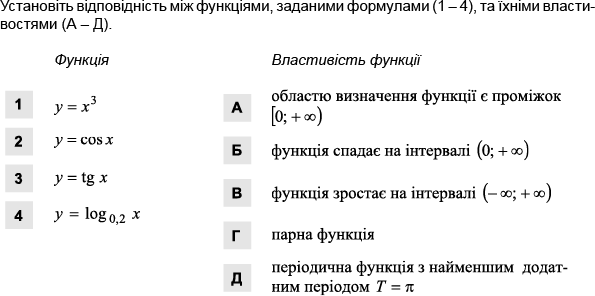 17.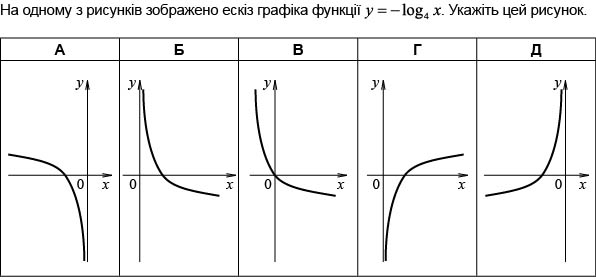 18.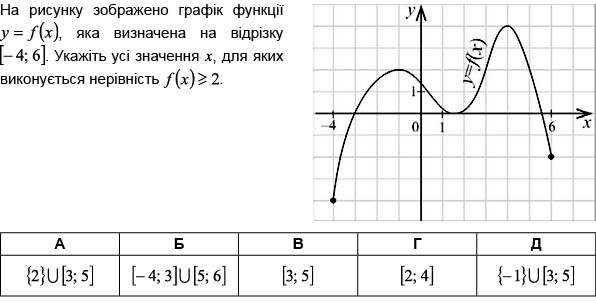 19.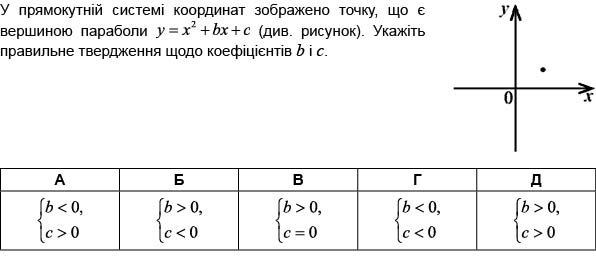 20.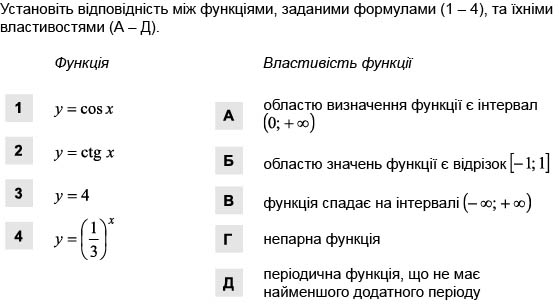 21.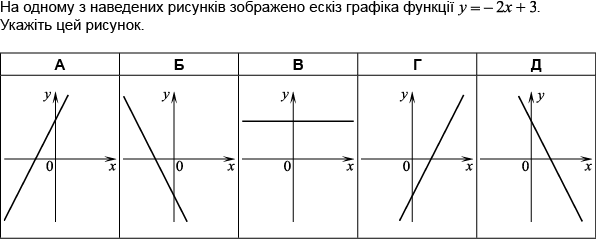 22.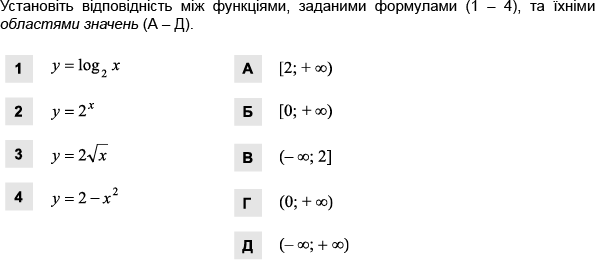 23.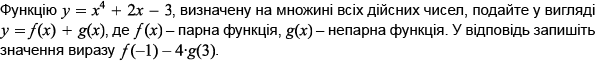 24.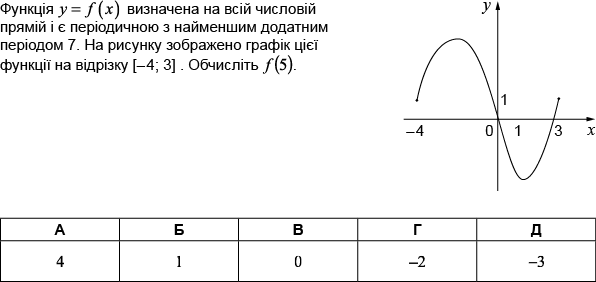 25.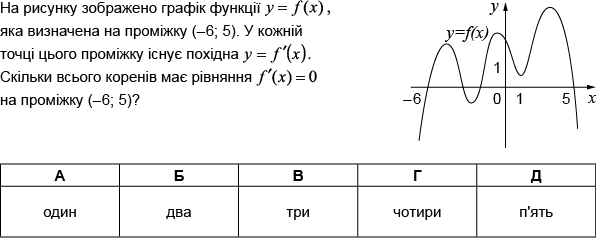 26.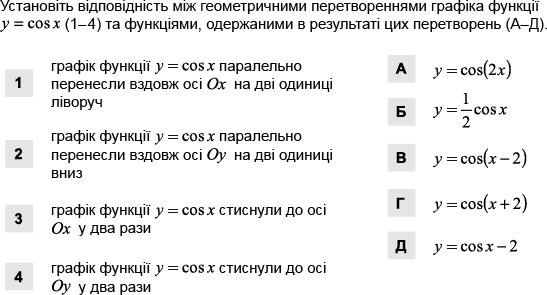 27.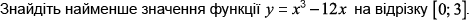 28.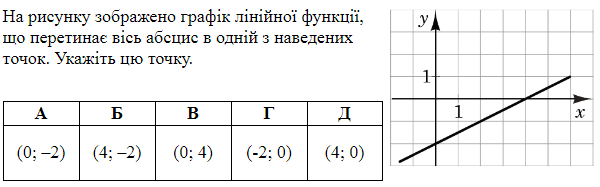 29.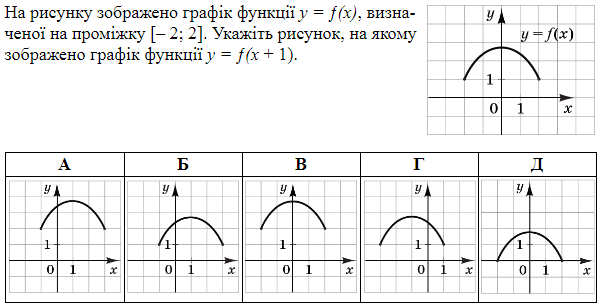 30.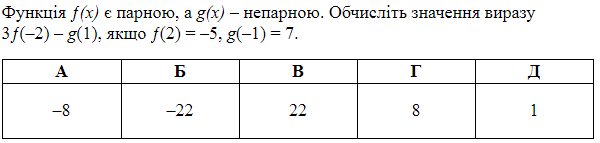 31.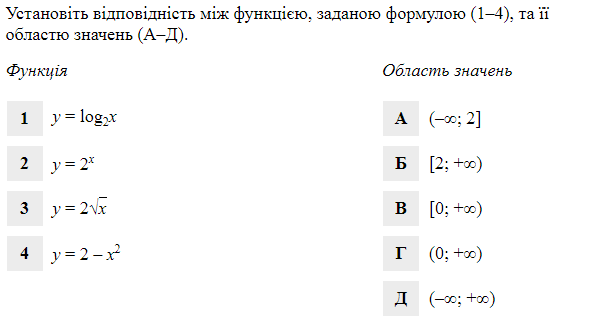 32.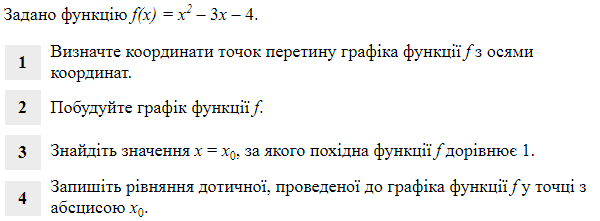 33.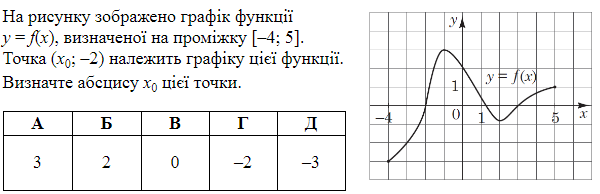 34.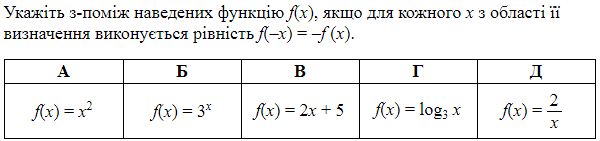 35.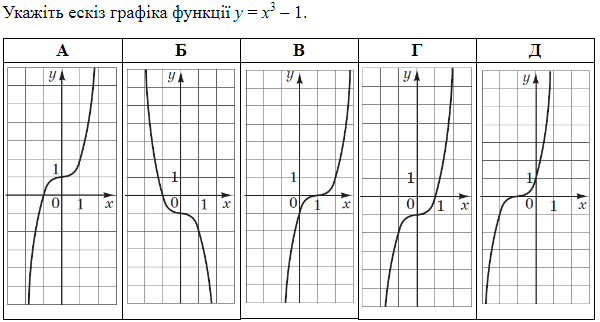 36.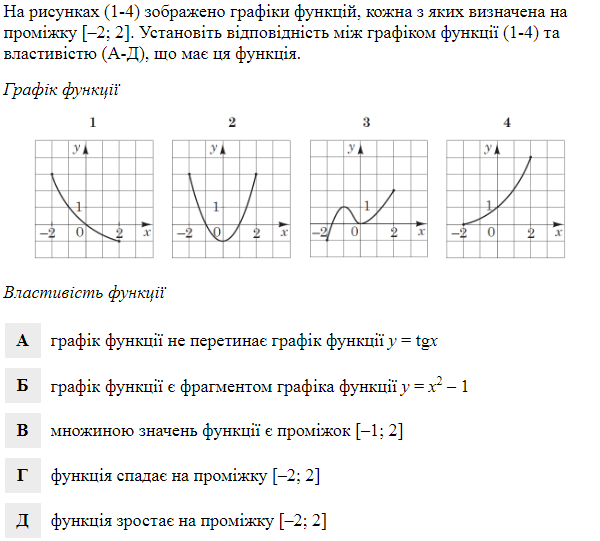 37.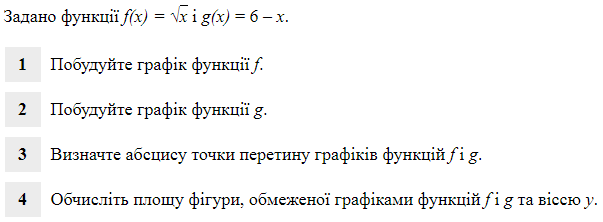 38.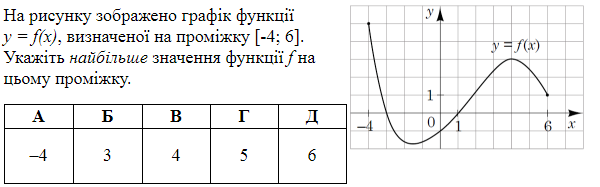 39.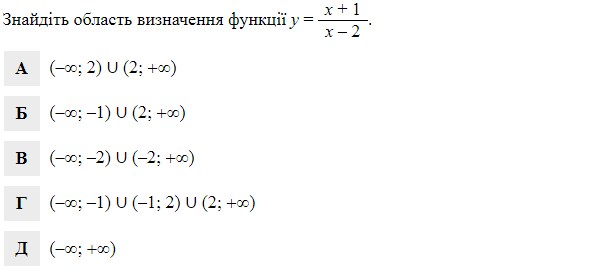 40.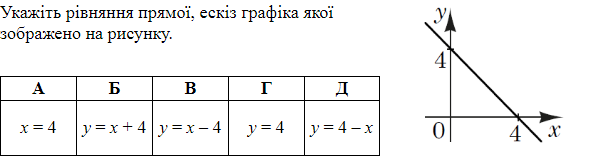 41.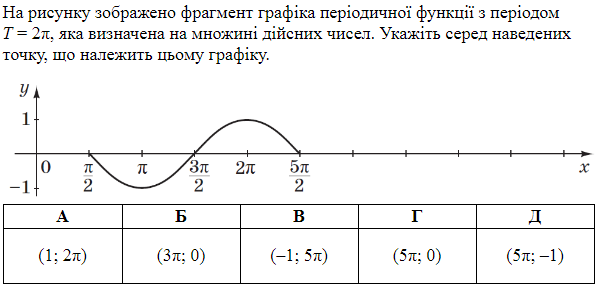 42.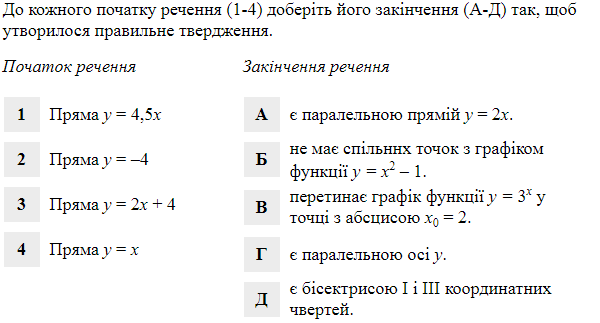 43.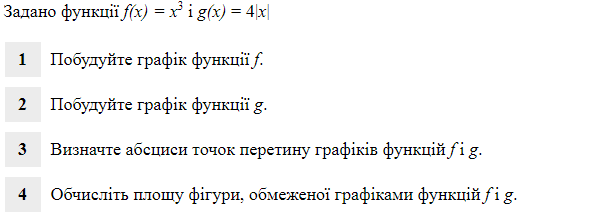 44.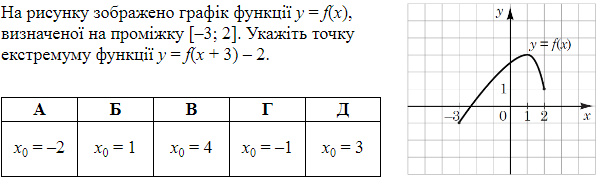 45.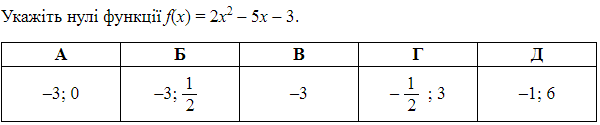 46.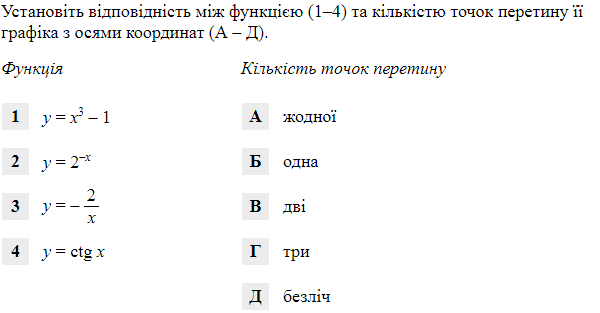 47.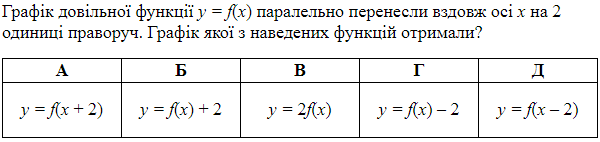 48.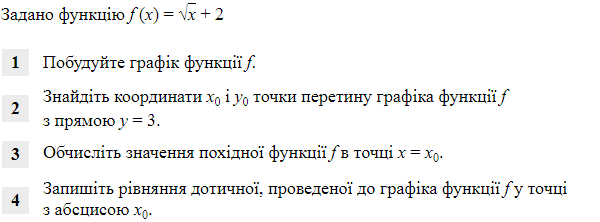 49.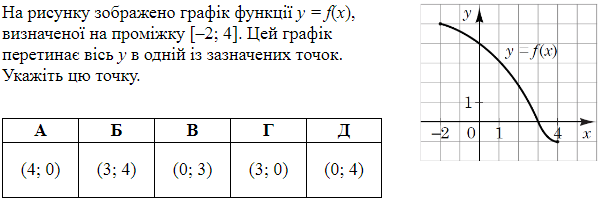 50.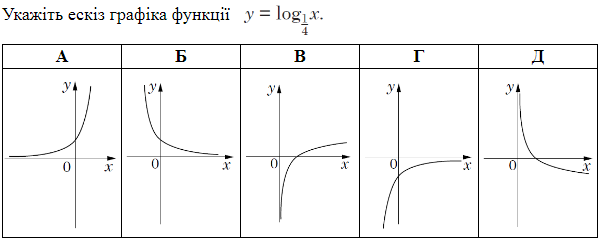 51.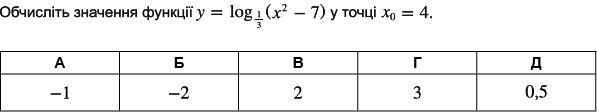 52.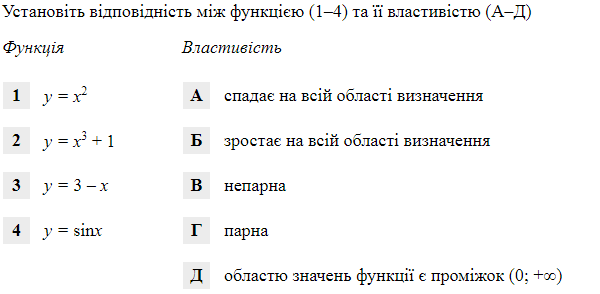 53.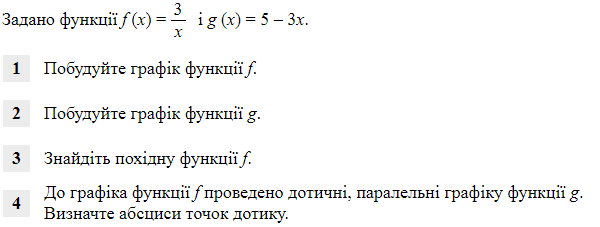 54.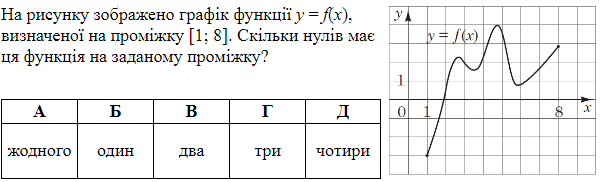 55.	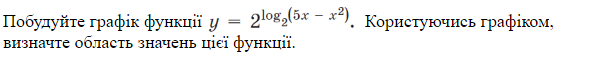 56.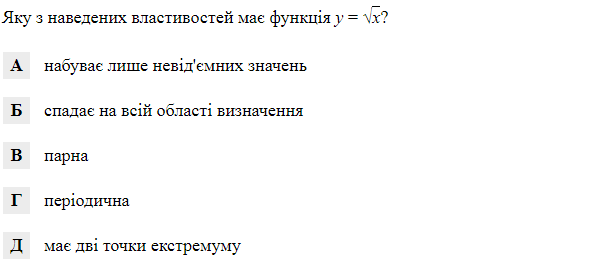 57.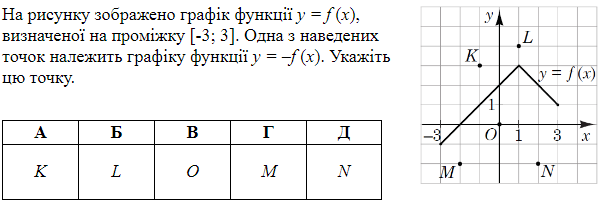 58.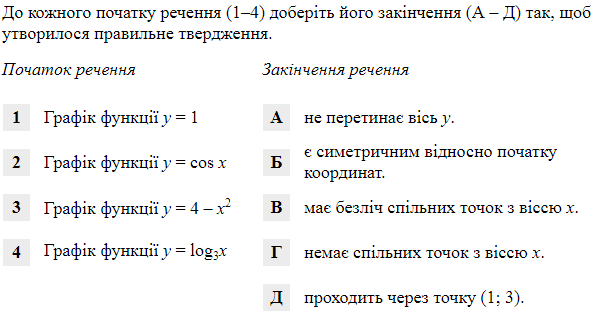 59.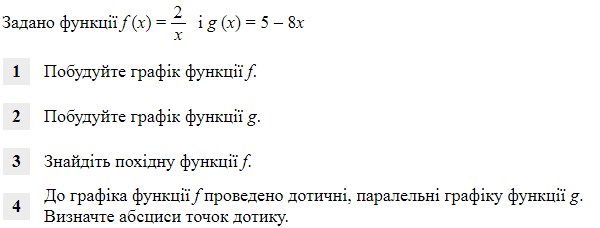 60.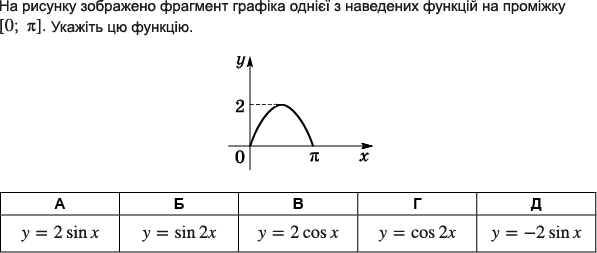 61.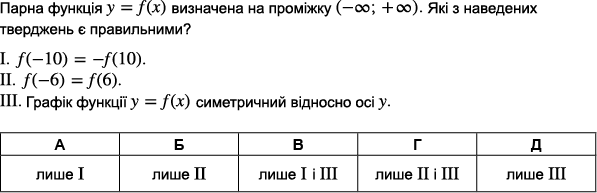 62.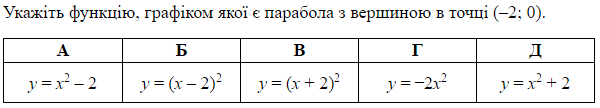 63.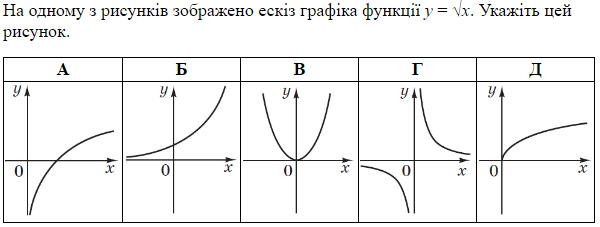 64.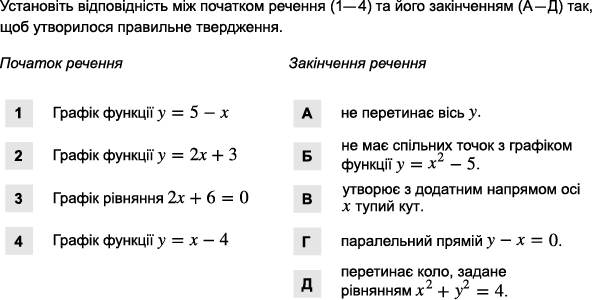 65.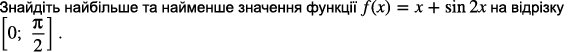 66.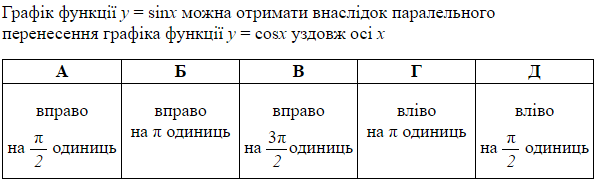 67.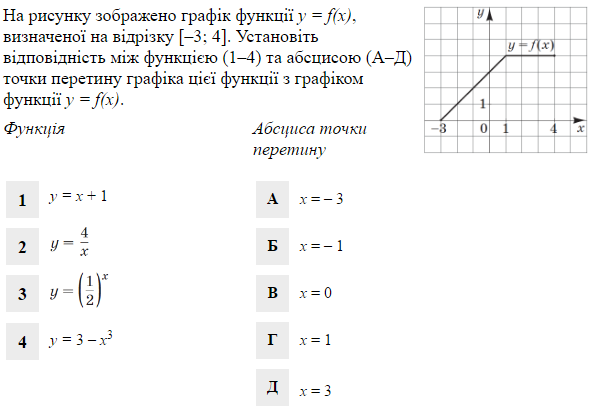 68.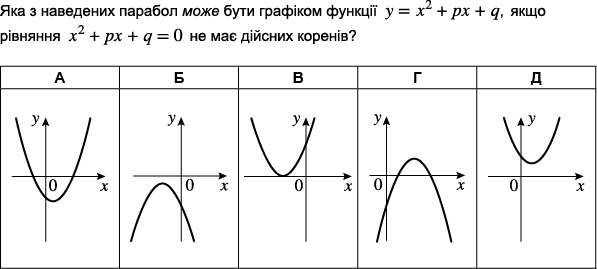 69.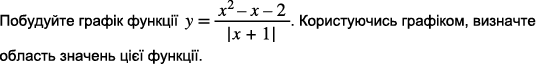 70.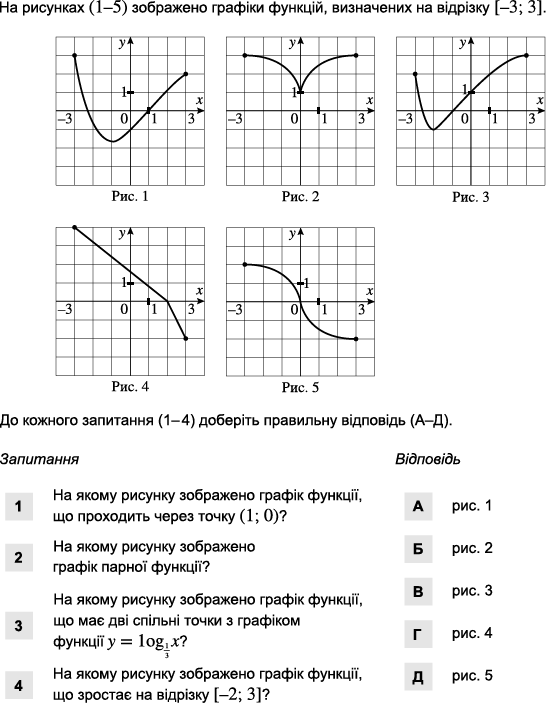 71.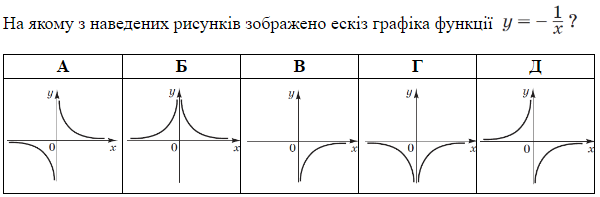 72.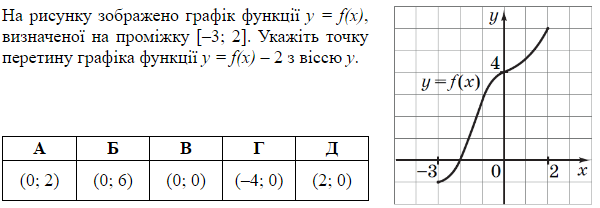 73.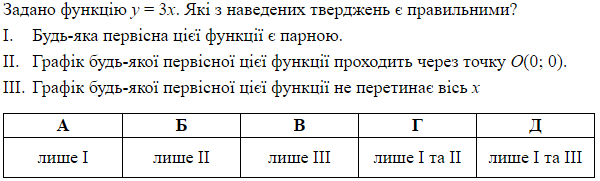 74.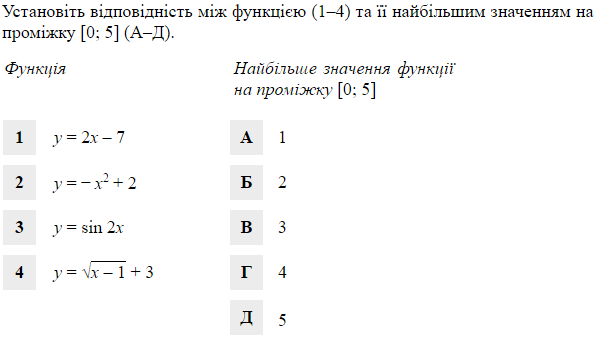 75.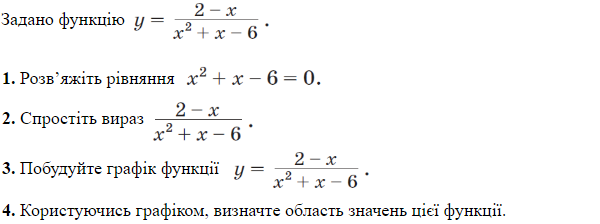 76.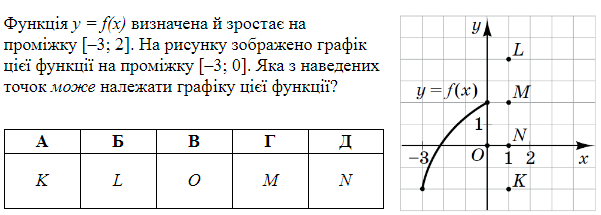 77.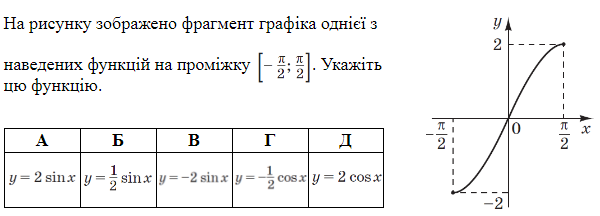 78.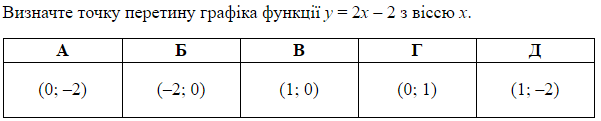 79.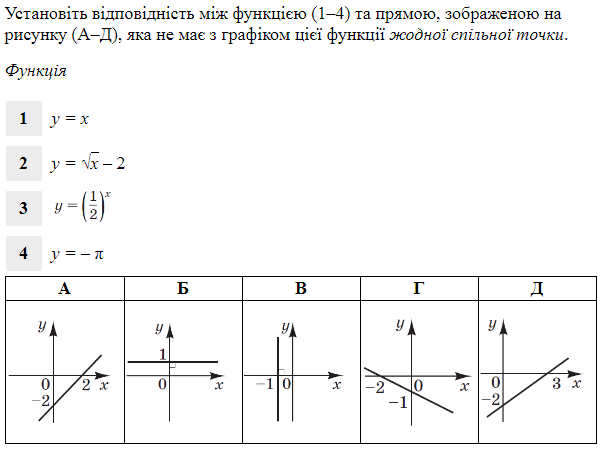 80.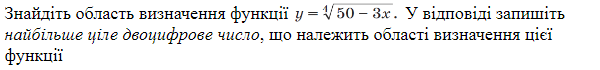 81.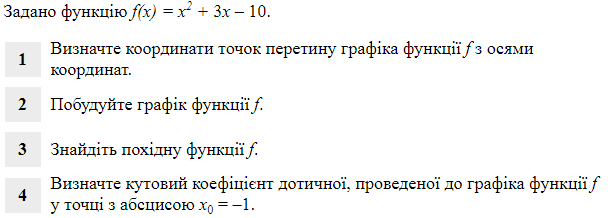 82.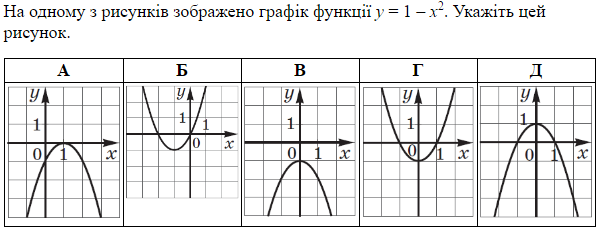 83.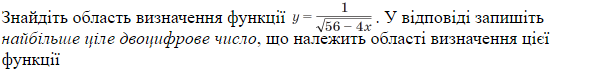 84.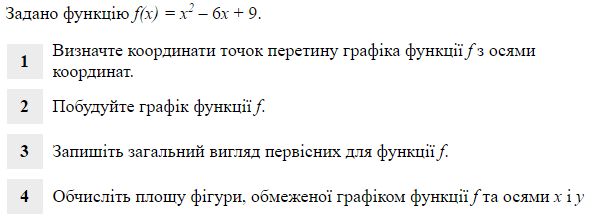 85.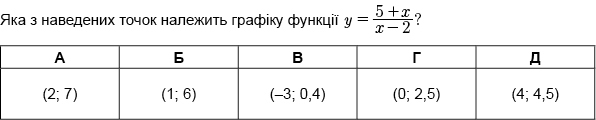 86.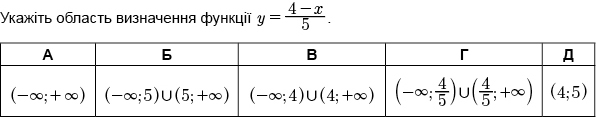 87.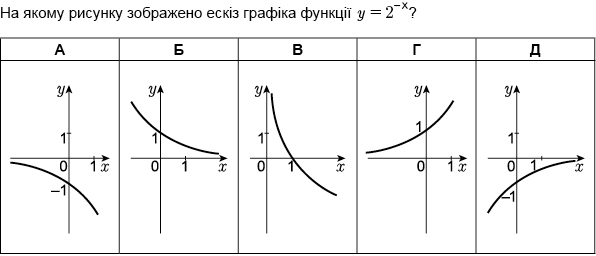 88.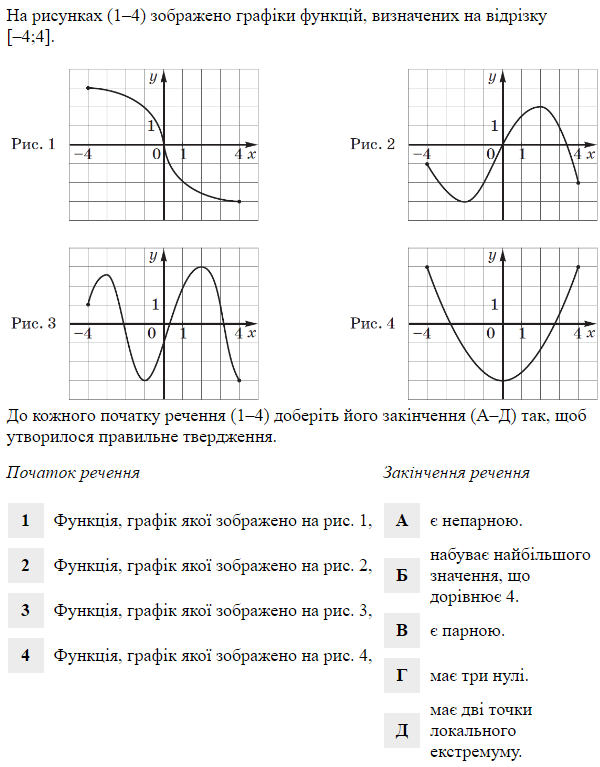 89.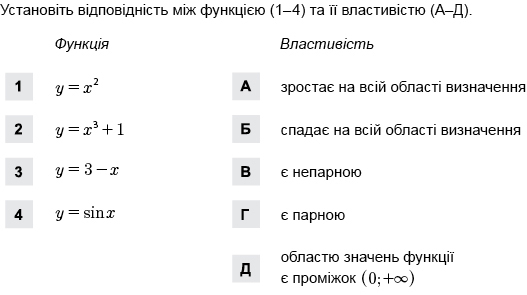 90.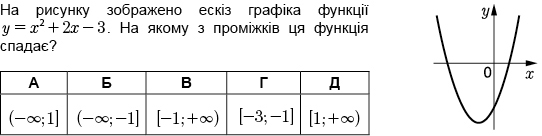 91.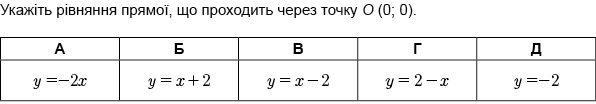 92.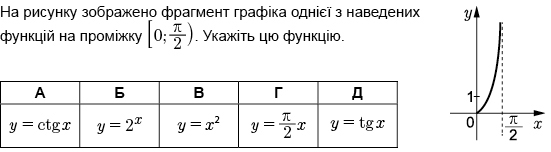 93.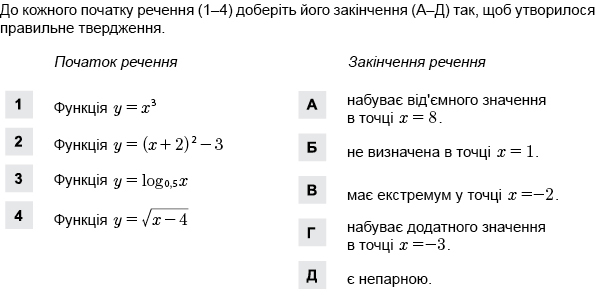 94.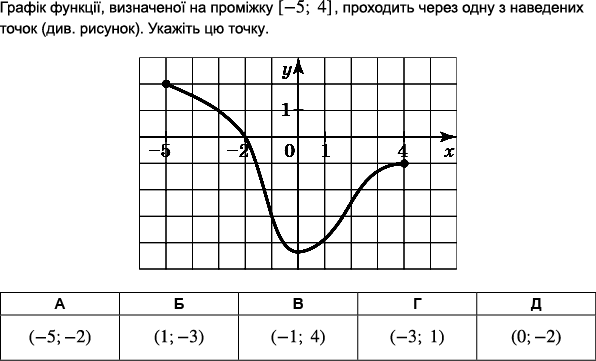 95.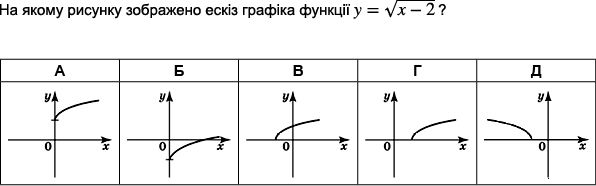 96.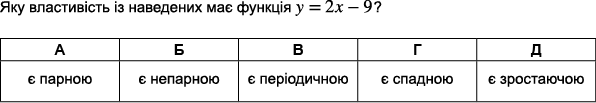 97.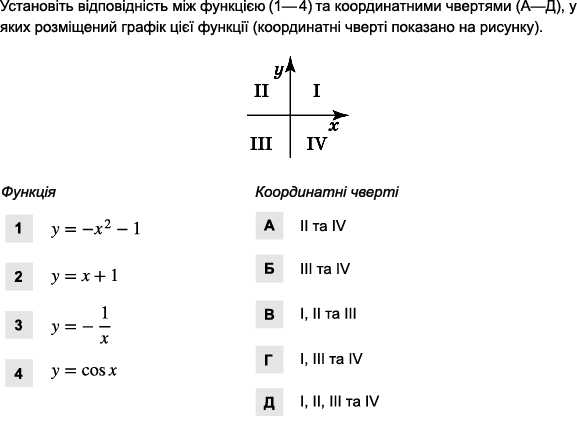 98.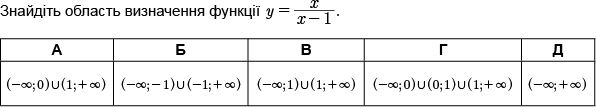 99.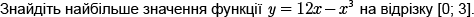 100.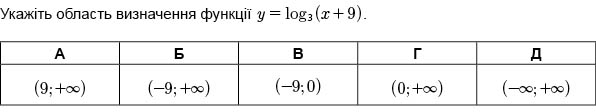 101.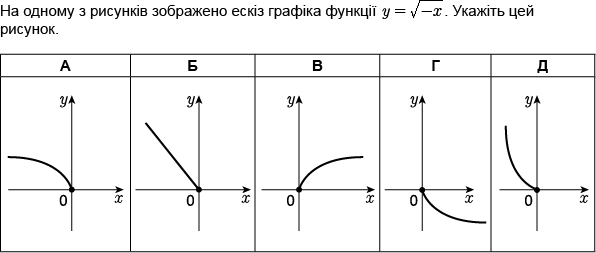 102.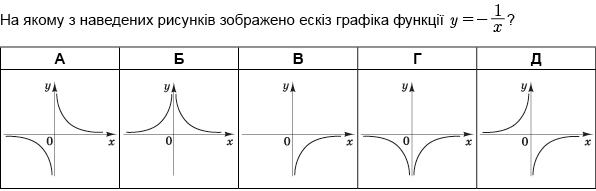 103.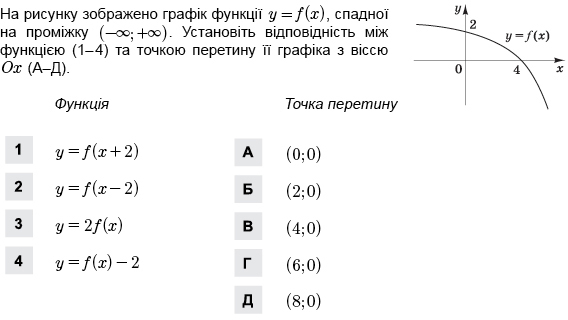 104.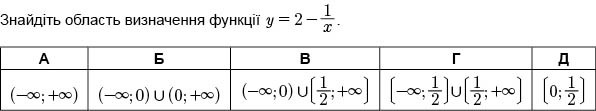 105.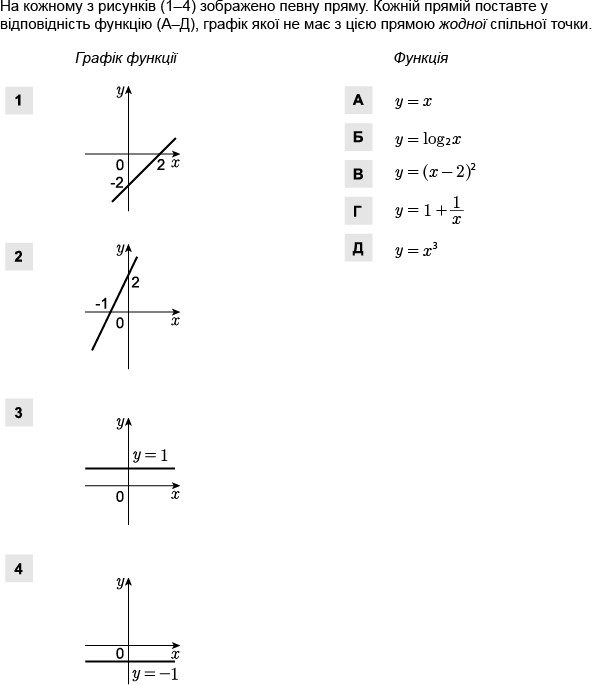 106.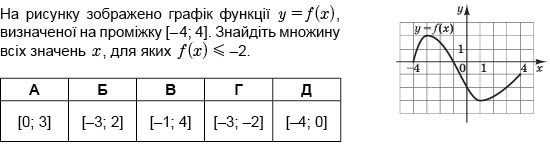 107.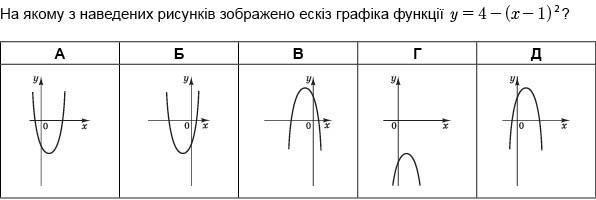 108.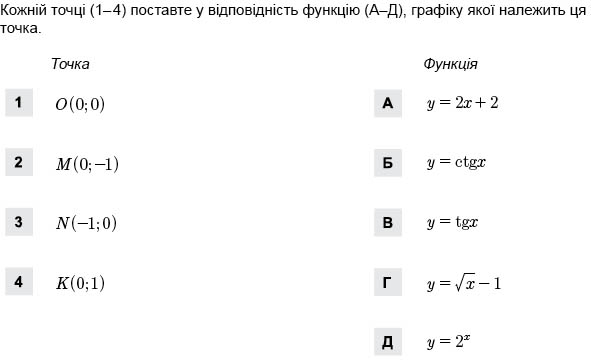 109.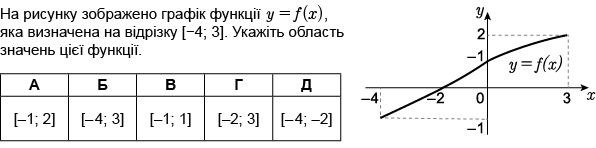 110.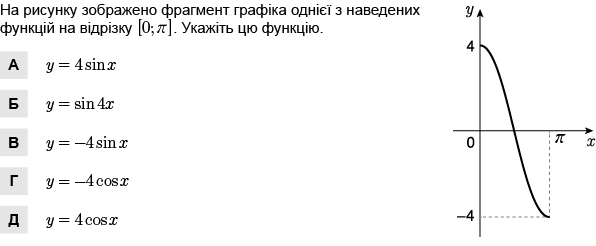 111.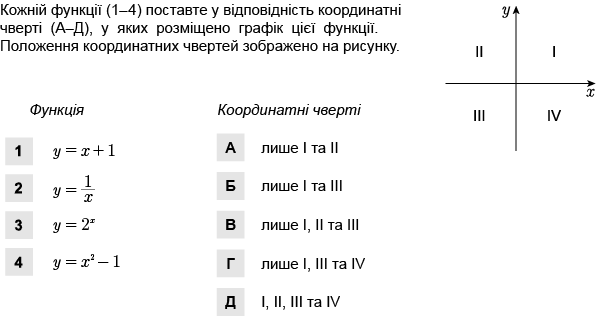 112.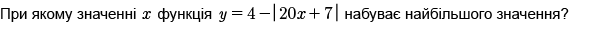 113.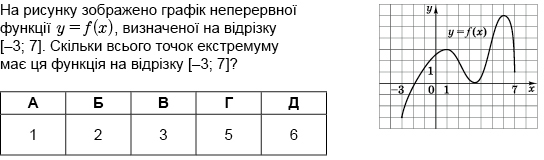 114.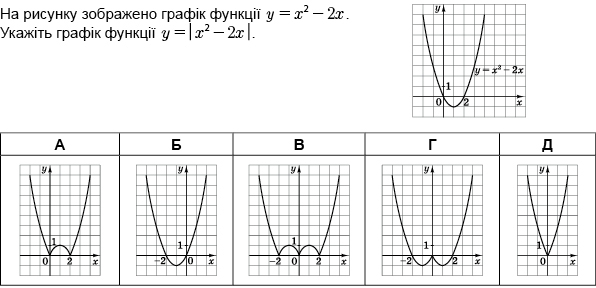 115.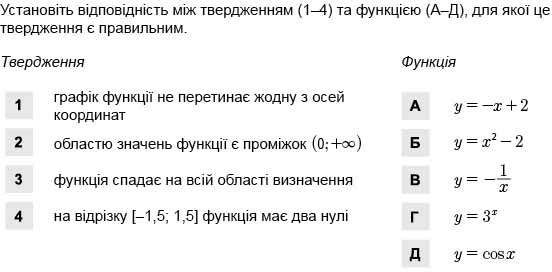 116.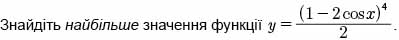 117.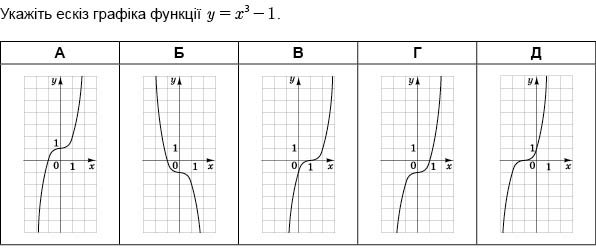 118.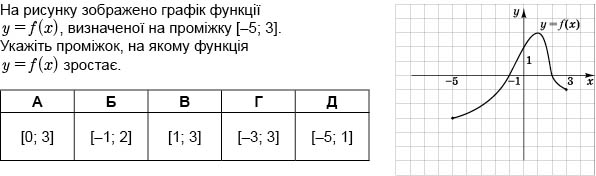 119.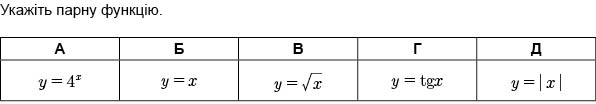 120.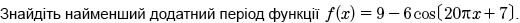 121.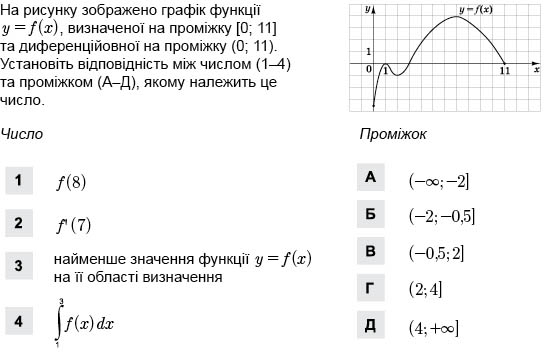 122.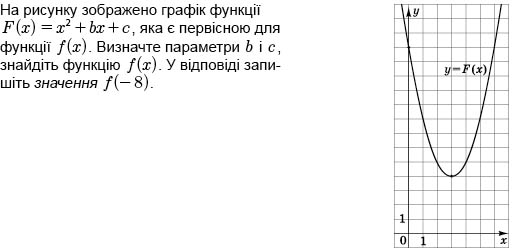 123.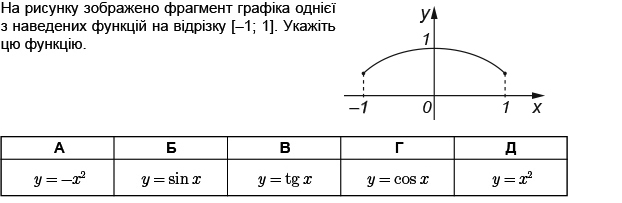 124.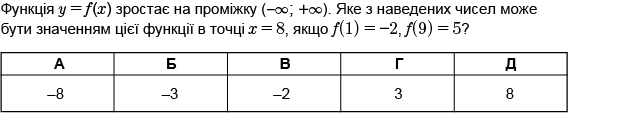 125.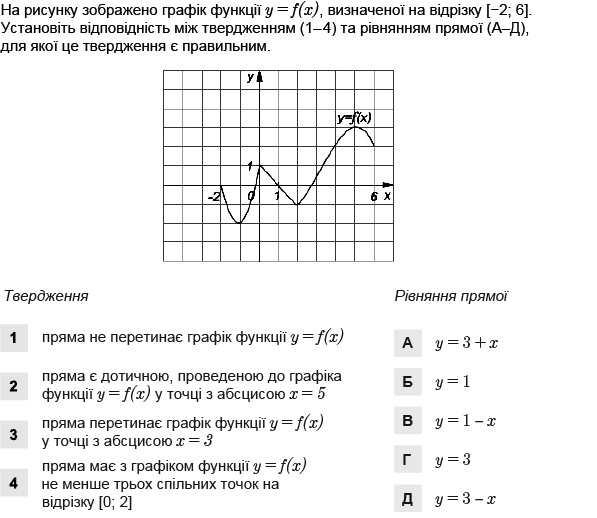 126.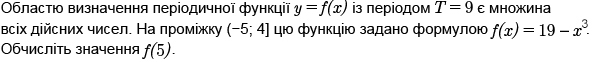 127.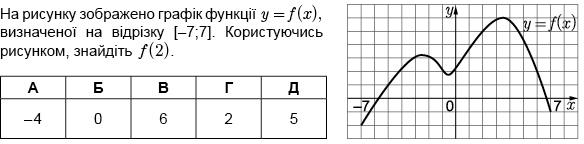 128.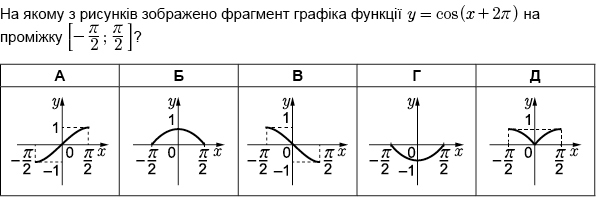 129.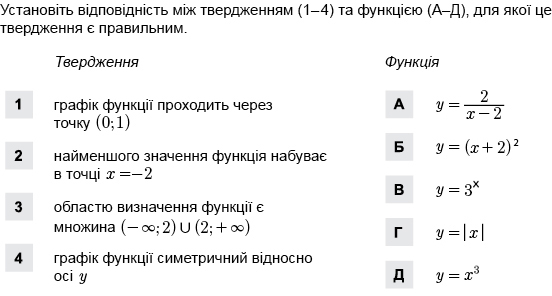 130.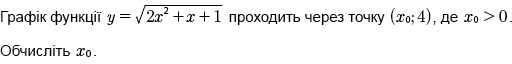 131.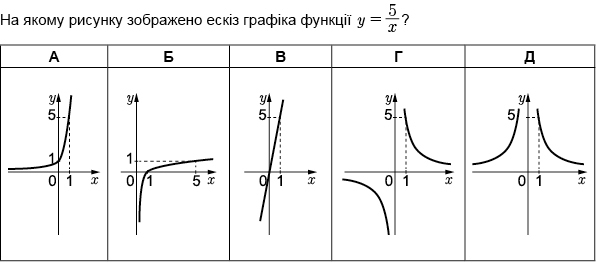 132.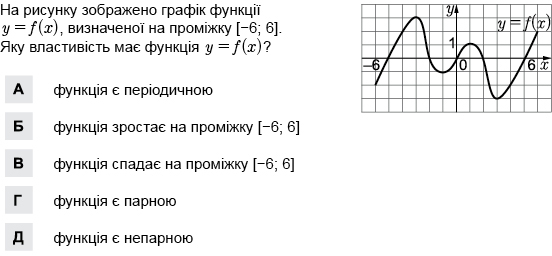 133.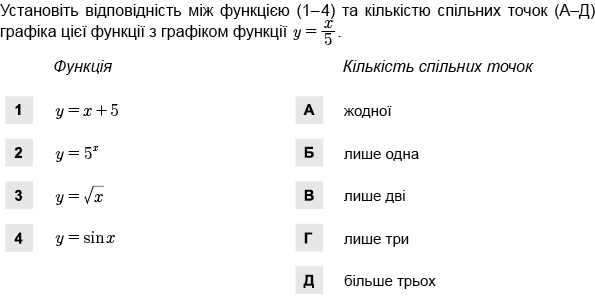 134.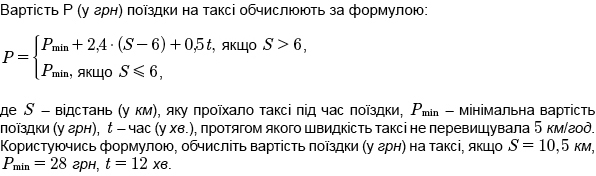 135.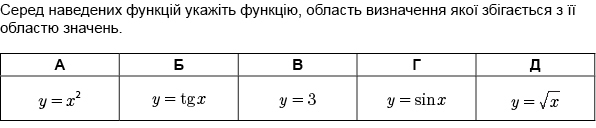 136.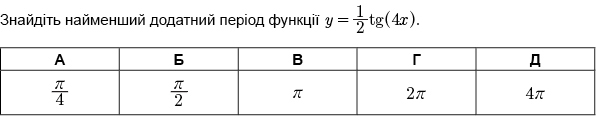 137.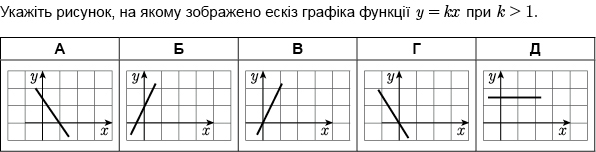 138.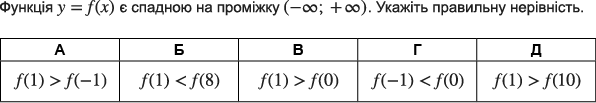 139.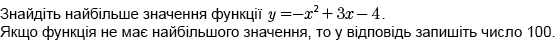 140.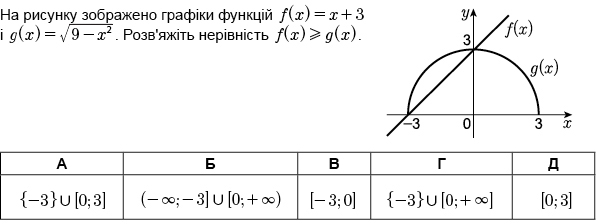 141. 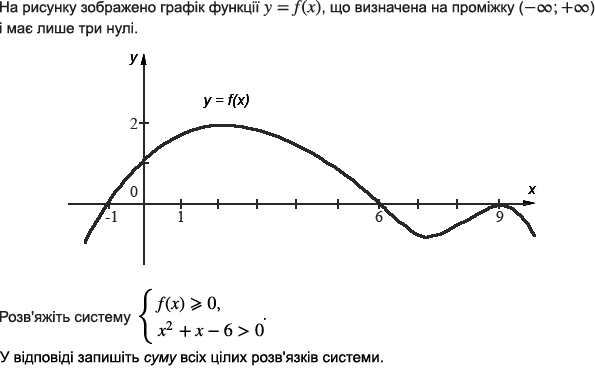 142.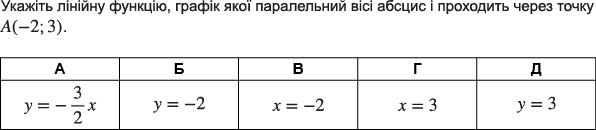 143.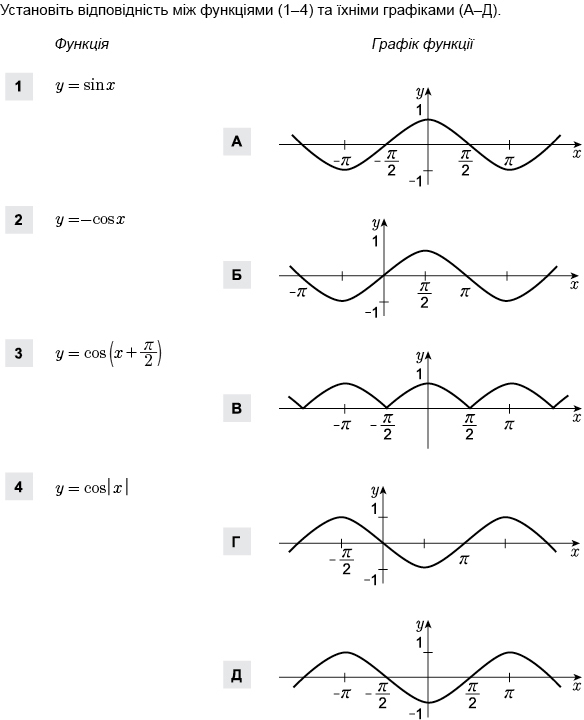 144.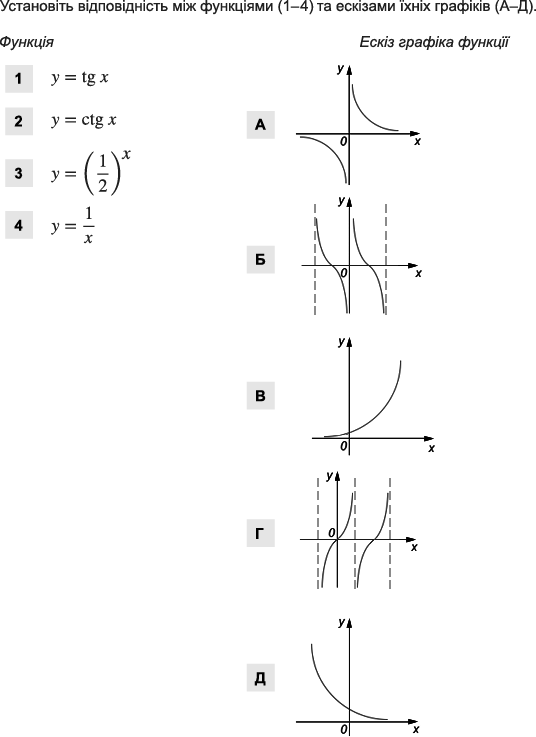 